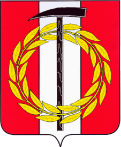 АДМИНИСТРАЦИЯ КОПЕЙСКОГО ГОРОДСКОГО ОКРУГАЧЕЛЯБИНСКОЙ ОБЛАСТИР А С П О Р Я Ж Е Н И Еот 17.02.2021 № 107-рОб определении границ части территории Копейского городского округа, на которой планируется реализовать инициативный проект «Подготовка стадиона по техническим видам спорта»В соответствии с Законом Челябинской области от 22.12.2020      № 288-ЗО «О некоторых вопросах правового регулирования отношений, связанных с инициативными проектами, выдвигаемыми для получения финансовой поддержки за счет межбюджетных трансфертов из областного бюджета», решением Собрания депутатов Копейского городского округа от 23.12.2020 № 88-МО «Об утверждении Положения о реализации Закона Челябинской области «О некоторых вопросах правового регулирования отношений, связанных с инициативными проектами, выдвигаемыми для получения финансовой поддержки за счет межбюджетных трансфертов из областного бюджета» на территории Копейского городского округа», на основании заявления председателя Городской общественной организации «Федерация мотоспорта Копейского городского округа» Лузгина М.А. от 04.02.2021:1. Определить границы территории Копейского городского округа, на которой планируется реализовать инициативный проект «Подготовка стадиона по техническим видам спорта»: Челябинская область, г. Копейск, ул. Борьбы, 14 «В», стадион по техническим видам спорта.2. Отделу перспективного развития администрации Копейского городского округа (Куровская Ю.Е.) направить копию настоящего распоряжения председателю Городской общественной организации «Федерация мотоспорта Копейского городского округа» Лузгину М.А. в течение трех рабочих дней со дня подписания настоящего распоряжения. 3. Отделу пресс-службы администрации Копейского городского округа (Евдокимова В.И.) обеспечить размещение настоящего распоряжения на официальном сайте администрации Копейского городского округа в сети Интернет.4. Контроль исполнения настоящего распоряжения возложить на заместителя Главы городского округа по территориальному развитию Арасланова А.Н.Исполняющий обязанности Главы городского округа					          	                  К.А. Самарин